Variabilní symbol:Variabilní symbol:Variabilní symbol:Variabilní symbol:Variabilní symbol:Variabilní symbol:Variabilní symbol:Variabilní symbol:Variabilní symbol:Variabilní symbol:Variabilní symbol:Variabilní symbol:Variabilní symbol:Variabilní symbol:Variabilní symbol:Variabilní symbol:50048DodavatelDodavatelDodavatelIČ71294511DIČDodací listDodací listDodací list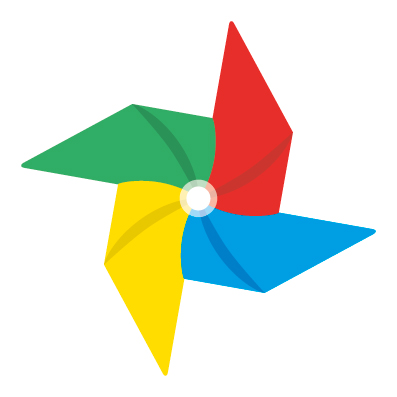 Dům dětí a mládeže Větrník, Liberec,Dům dětí a mládeže Větrník, Liberec,Dům dětí a mládeže Větrník, Liberec,Dům dětí a mládeže Větrník, Liberec,Dům dětí a mládeže Větrník, Liberec,Konstantní symbolKonstantní symbolKonstantní symbol030803080308příspěvková organizacepříspěvková organizacepříspěvková organizacepříspěvková organizacepříspěvková organizaceSmlouva-objednávkaSmlouva-objednávkaSmlouva-objednávkaRiegrova 1278/16Riegrova 1278/16Riegrova 1278/16Riegrova 1278/16Riegrova 1278/16OdběratelOdběratelIČ69781869DIČCZ69781869CZ69781869CZ69781869460 01  Liberec I - Staré Město460 01  Liberec I - Staré Město460 01  Liberec I - Staré Město460 01  Liberec I - Staré Město460 01  Liberec I - Staré MěstoFakultní základní škola s rozšířenou výukouFakultní základní škola s rozšířenou výukouFakultní základní škola s rozšířenou výukouFakultní základní škola s rozšířenou výukouFakultní základní škola s rozšířenou výukouFakultní základní škola s rozšířenou výukouFakultní základní škola s rozšířenou výukouFakultní základní škola s rozšířenou výukoujazyků při PedF UK, Praha 5 - Smíchov, Drtinova 1/jazyků při PedF UK, Praha 5 - Smíchov, Drtinova 1/jazyků při PedF UK, Praha 5 - Smíchov, Drtinova 1/jazyků při PedF UK, Praha 5 - Smíchov, Drtinova 1/jazyků při PedF UK, Praha 5 - Smíchov, Drtinova 1/jazyků při PedF UK, Praha 5 - Smíchov, Drtinova 1/jazyků při PedF UK, Praha 5 - Smíchov, Drtinova 1/jazyků při PedF UK, Praha 5 - Smíchov, Drtinova 1/Bankovní spojeníBankovní spojeníDrtinova 1861/1Drtinova 1861/1Drtinova 1861/1Drtinova 1861/1Drtinova 1861/1Drtinova 1861/1Drtinova 1861/1Drtinova 1861/1Číslo účtuČíslo účtu2901055622/20102901055622/20102901055622/20102901055622/20102901055622/2010SmíchovSmíchovSmíchovSmíchovSmíchovSmíchovSmíchovSmíchovIBANIBAN150 00  Praha150 00  Praha150 00  Praha150 00  Praha150 00  Praha150 00  Praha150 00  Praha150 00  PrahaSWIFTSWIFTČeská republikaČeská republikaČeská republikaČeská republikaČeská republikaČeská republikaČeská republikaČeská republikaDatum splatnostiDatum splatnostiDatum splatnostiDatum splatnostiDatum splatnosti26.05.201726.05.2017PříjemcePříjemceForma úhradyForma úhradyForma úhradyForma úhradyForma úhradyBankovním převodemBankovním převodemStřediskoStřediskoDatum vystavení fakturyDatum vystavení fakturyDatum vystavení fakturyDatum vystavení fakturyDatum vystavení faktury12.05.201712.05.2017SpecifikaceMnožstvíMJCena/MJCenaÚčtujeme vám pobyt v naší ubytovně v Oldřichově v Hájích v termínu od 27. 4.Účtujeme vám pobyt v naší ubytovně v Oldřichově v Hájích v termínu od 27. 4.Účtujeme vám pobyt v naší ubytovně v Oldřichově v Hájích v termínu od 27. 4.Účtujeme vám pobyt v naší ubytovně v Oldřichově v Hájích v termínu od 27. 4.do 28. 4. 2017.do 28. 4. 2017.do 28. 4. 2017.do 28. 4. 2017.Nocležné žáciNocležné žáciNocležné žáciNocležné žáci40150,00150,006 000,00nocležné doprovodnocležné doprovodnocležné doprovodnocležné doprovod4170,00170,00680,00plná penze se svačinami žáciplná penze se svačinami žáciplná penze se svačinami žáciplná penze se svačinami žáci40200,00200,008 000,00plná penze se svačinami doprovodplná penze se svačinami doprovodplná penze se svačinami doprovodplná penze se svačinami doprovod4200,00200,00800,00Faktura celkem: CZKFaktura celkem: CZKFaktura celkem: CZKFaktura celkem: CZKFaktura celkem: CZKFaktura celkem: CZK15 480,0015 480,00Přijaté zálohy: CZKPřijaté zálohy: CZKPřijaté zálohy: CZKPřijaté zálohy: CZKPřijaté zálohy: CZK0,000,00Celková částka k úhradě: CZKCelková částka k úhradě: CZKCelková částka k úhradě: CZKCelková částka k úhradě: CZK15 480,0015 480,00